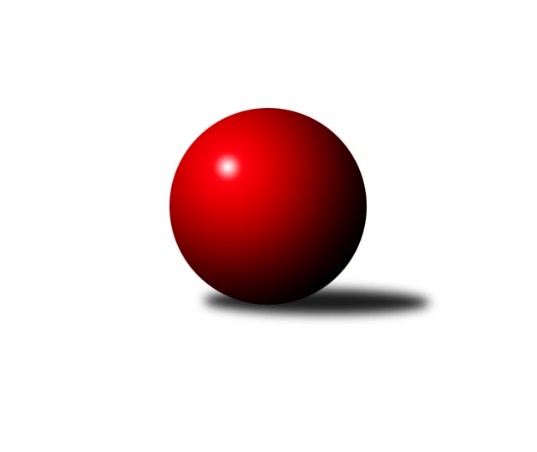 Č.6Ročník 2011/2012	4.6.2024 Meziokresní přebor-Bruntál, Opava 2011/2012Statistika 6. kolaTabulka družstev:		družstvo	záp	výh	rem	proh	skore	sety	průměr	body	plné	dorážka	chyby	1.	TJ Sokol Chvalíkovice ˝B˝	4	4	0	0	34 : 6 	(27.5 : 4.5)	1612	8	1119	493	27.5	2.	TJ Horní Benešov ˝D˝	5	4	0	1	38 : 12 	(27.0 : 13.0)	1651	8	1147	504	29.4	3.	TJ Jiskra Rýmařov ˝C˝	5	3	1	1	23 : 27 	(16.0 : 24.0)	1562	7	1098	464	31.6	4.	KK Minerva Opava ˝C˝	5	3	0	2	33 : 17 	(23.5 : 16.5)	1546	6	1104	441	35	5.	TJ Opava ˝D˝	6	3	0	3	30 : 30 	(24.0 : 24.0)	1579	6	1120	459	40	6.	RSKK Raciborz	5	2	1	2	25 : 25 	(21.5 : 18.5)	1565	5	1120	446	35.6	7.	TJ Horní Benešov ˝F˝	4	2	0	2	14 : 26 	(11.0 : 21.0)	1498	4	1071	427	44	8.	TJ Kovohutě Břidličná ˝C˝	6	2	0	4	23 : 37 	(21.5 : 26.5)	1588	4	1120	468	35.5	9.	TJ Opava ˝E˝	5	1	0	4	18 : 32 	(14.0 : 26.0)	1500	2	1077	423	45.6	10.	TJ Jiskra Rýmařov˝D˝	5	0	0	5	12 : 38 	(14.0 : 26.0)	1523	0	1088	435	42Tabulka doma:		družstvo	záp	výh	rem	proh	skore	sety	průměr	body	maximum	minimum	1.	TJ Horní Benešov ˝D˝	3	3	0	0	26 : 4 	(18.0 : 6.0)	1684	6	1755	1636	2.	TJ Jiskra Rýmařov ˝C˝	3	2	1	0	17 : 13 	(12.0 : 12.0)	1634	5	1696	1590	3.	TJ Opava ˝D˝	3	2	0	1	18 : 12 	(12.0 : 12.0)	1566	4	1651	1513	4.	RSKK Raciborz	3	2	0	1	18 : 12 	(14.5 : 9.5)	1562	4	1643	1518	5.	TJ Sokol Chvalíkovice ˝B˝	1	1	0	0	8 : 2 	(7.0 : 1.0)	1612	2	1612	1612	6.	KK Minerva Opava ˝C˝	2	1	0	1	12 : 8 	(10.0 : 6.0)	1613	2	1632	1593	7.	TJ Opava ˝E˝	2	1	0	1	12 : 8 	(8.0 : 8.0)	1572	2	1653	1490	8.	TJ Kovohutě Břidličná ˝C˝	3	1	0	2	11 : 19 	(9.5 : 14.5)	1555	2	1613	1483	9.	TJ Horní Benešov ˝F˝	2	1	0	1	6 : 14 	(4.0 : 12.0)	1523	2	1571	1474	10.	TJ Jiskra Rýmařov˝D˝	3	0	0	3	4 : 26 	(7.0 : 17.0)	1524	0	1607	1443Tabulka venku:		družstvo	záp	výh	rem	proh	skore	sety	průměr	body	maximum	minimum	1.	TJ Sokol Chvalíkovice ˝B˝	3	3	0	0	26 : 4 	(20.5 : 3.5)	1612	6	1702	1547	2.	KK Minerva Opava ˝C˝	3	2	0	1	21 : 9 	(13.5 : 10.5)	1523	4	1538	1495	3.	TJ Horní Benešov ˝D˝	2	1	0	1	12 : 8 	(9.0 : 7.0)	1635	2	1725	1545	4.	TJ Horní Benešov ˝F˝	2	1	0	1	8 : 12 	(7.0 : 9.0)	1486	2	1521	1451	5.	TJ Kovohutě Břidličná ˝C˝	3	1	0	2	12 : 18 	(12.0 : 12.0)	1599	2	1661	1532	6.	TJ Opava ˝D˝	3	1	0	2	12 : 18 	(12.0 : 12.0)	1571	2	1600	1535	7.	TJ Jiskra Rýmařov ˝C˝	2	1	0	1	6 : 14 	(4.0 : 12.0)	1527	2	1605	1448	8.	RSKK Raciborz	2	0	1	1	7 : 13 	(7.0 : 9.0)	1567	1	1576	1558	9.	TJ Jiskra Rýmařov˝D˝	2	0	0	2	8 : 12 	(7.0 : 9.0)	1537	0	1562	1512	10.	TJ Opava ˝E˝	3	0	0	3	6 : 24 	(6.0 : 18.0)	1477	0	1563	1407Tabulka podzimní části:		družstvo	záp	výh	rem	proh	skore	sety	průměr	body	doma	venku	1.	TJ Sokol Chvalíkovice ˝B˝	4	4	0	0	34 : 6 	(27.5 : 4.5)	1612	8 	1 	0 	0 	3 	0 	0	2.	TJ Horní Benešov ˝D˝	5	4	0	1	38 : 12 	(27.0 : 13.0)	1651	8 	3 	0 	0 	1 	0 	1	3.	TJ Jiskra Rýmařov ˝C˝	5	3	1	1	23 : 27 	(16.0 : 24.0)	1562	7 	2 	1 	0 	1 	0 	1	4.	KK Minerva Opava ˝C˝	5	3	0	2	33 : 17 	(23.5 : 16.5)	1546	6 	1 	0 	1 	2 	0 	1	5.	TJ Opava ˝D˝	6	3	0	3	30 : 30 	(24.0 : 24.0)	1579	6 	2 	0 	1 	1 	0 	2	6.	RSKK Raciborz	5	2	1	2	25 : 25 	(21.5 : 18.5)	1565	5 	2 	0 	1 	0 	1 	1	7.	TJ Horní Benešov ˝F˝	4	2	0	2	14 : 26 	(11.0 : 21.0)	1498	4 	1 	0 	1 	1 	0 	1	8.	TJ Kovohutě Břidličná ˝C˝	6	2	0	4	23 : 37 	(21.5 : 26.5)	1588	4 	1 	0 	2 	1 	0 	2	9.	TJ Opava ˝E˝	5	1	0	4	18 : 32 	(14.0 : 26.0)	1500	2 	1 	0 	1 	0 	0 	3	10.	TJ Jiskra Rýmařov˝D˝	5	0	0	5	12 : 38 	(14.0 : 26.0)	1523	0 	0 	0 	3 	0 	0 	2Tabulka jarní části:		družstvo	záp	výh	rem	proh	skore	sety	průměr	body	doma	venku	1.	TJ Horní Benešov ˝D˝	0	0	0	0	0 : 0 	(0.0 : 0.0)	0	0 	0 	0 	0 	0 	0 	0 	2.	TJ Horní Benešov ˝F˝	0	0	0	0	0 : 0 	(0.0 : 0.0)	0	0 	0 	0 	0 	0 	0 	0 	3.	RSKK Raciborz	0	0	0	0	0 : 0 	(0.0 : 0.0)	0	0 	0 	0 	0 	0 	0 	0 	4.	TJ Jiskra Rýmařov˝D˝	0	0	0	0	0 : 0 	(0.0 : 0.0)	0	0 	0 	0 	0 	0 	0 	0 	5.	TJ Opava ˝E˝	0	0	0	0	0 : 0 	(0.0 : 0.0)	0	0 	0 	0 	0 	0 	0 	0 	6.	TJ Kovohutě Břidličná ˝C˝	0	0	0	0	0 : 0 	(0.0 : 0.0)	0	0 	0 	0 	0 	0 	0 	0 	7.	TJ Opava ˝D˝	0	0	0	0	0 : 0 	(0.0 : 0.0)	0	0 	0 	0 	0 	0 	0 	0 	8.	KK Minerva Opava ˝C˝	0	0	0	0	0 : 0 	(0.0 : 0.0)	0	0 	0 	0 	0 	0 	0 	0 	9.	TJ Jiskra Rýmařov ˝C˝	0	0	0	0	0 : 0 	(0.0 : 0.0)	0	0 	0 	0 	0 	0 	0 	0 	10.	TJ Sokol Chvalíkovice ˝B˝	0	0	0	0	0 : 0 	(0.0 : 0.0)	0	0 	0 	0 	0 	0 	0 	0 Zisk bodů pro družstvo:		jméno hráče	družstvo	body	zápasy	v %	dílčí body	sety	v %	1.	Zdeněk Janák 	TJ Horní Benešov ˝D˝ 	10	/	5	(100%)		/		(%)	2.	Petr Hendrych 	TJ Opava ˝D˝ 	10	/	6	(83%)		/		(%)	3.	Maciej Basista 	RSKK Raciborz 	9	/	5	(90%)		/		(%)	4.	Vladimír Kostka 	TJ Sokol Chvalíkovice ˝B˝ 	8	/	4	(100%)		/		(%)	5.	Roman Beinhauer 	TJ Sokol Chvalíkovice ˝B˝ 	8	/	4	(100%)		/		(%)	6.	Petr Kozák 	TJ Horní Benešov ˝D˝ 	8	/	4	(100%)		/		(%)	7.	Romana Valová 	TJ Jiskra Rýmařov ˝C˝ 	8	/	5	(80%)		/		(%)	8.	Jan Strnadel 	KK Minerva Opava ˝C˝ 	8	/	5	(80%)		/		(%)	9.	Josef Klapetek 	TJ Opava ˝E˝ 	8	/	5	(80%)		/		(%)	10.	Miloslav  Petrů 	TJ Horní Benešov ˝D˝ 	6	/	4	(75%)		/		(%)	11.	Pavel Přikryl 	TJ Jiskra Rýmařov˝D˝ 	6	/	5	(60%)		/		(%)	12.	Zdeněk Smrža 	TJ Horní Benešov ˝D˝ 	6	/	5	(60%)		/		(%)	13.	Miroslav Langer 	TJ Jiskra Rýmařov˝D˝ 	6	/	5	(60%)		/		(%)	14.	Jaroslav Zelinka 	TJ Kovohutě Břidličná ˝C˝ 	6	/	6	(50%)		/		(%)	15.	Miroslava Paulerová 	TJ Jiskra Rýmařov ˝C˝ 	5	/	3	(83%)		/		(%)	16.	Martin Chalupa 	KK Minerva Opava ˝C˝ 	5	/	4	(63%)		/		(%)	17.	Anna Dosedělová 	TJ Kovohutě Břidličná ˝C˝ 	5	/	5	(50%)		/		(%)	18.	Cezary Koczorski 	RSKK Raciborz 	4	/	2	(100%)		/		(%)	19.	Antonín Hendrych 	TJ Sokol Chvalíkovice ˝B˝ 	4	/	3	(67%)		/		(%)	20.	Dalibor Krejčiřík 	TJ Sokol Chvalíkovice ˝B˝ 	4	/	3	(67%)		/		(%)	21.	Radek Vícha 	KK Minerva Opava ˝C˝ 	4	/	3	(67%)		/		(%)	22.	Zdeněk Kment 	TJ Horní Benešov ˝F˝ 	4	/	3	(67%)		/		(%)	23.	Lubomír Bičík 	KK Minerva Opava ˝C˝ 	4	/	4	(50%)		/		(%)	24.	Zdeňka Habartová 	TJ Horní Benešov ˝F˝ 	4	/	4	(50%)		/		(%)	25.	Mariusz Gierczak 	RSKK Raciborz 	4	/	4	(50%)		/		(%)	26.	Marek Prusicki 	RSKK Raciborz 	4	/	4	(50%)		/		(%)	27.	Miroslava Hendrychová 	TJ Opava ˝D˝ 	4	/	4	(50%)		/		(%)	28.	Svatopluk Kříž 	TJ Opava ˝D˝ 	4	/	5	(40%)		/		(%)	29.	Vladislav Kobelár 	TJ Opava ˝E˝ 	4	/	5	(40%)		/		(%)	30.	Ivo Mrhal st.	TJ Kovohutě Břidličná ˝C˝ 	4	/	6	(33%)		/		(%)	31.	Milan Franer 	TJ Opava ˝E˝ 	2	/	1	(100%)		/		(%)	32.	Tomáš Volman 	TJ Opava ˝D˝ 	2	/	1	(100%)		/		(%)	33.	Oldřich Tomečka 	KK Minerva Opava ˝C˝ 	2	/	1	(100%)		/		(%)	34.	David Stromský 	KK Minerva Opava ˝C˝ 	2	/	1	(100%)		/		(%)	35.	Jiří Holáň 	KK Minerva Opava ˝C˝ 	2	/	2	(50%)		/		(%)	36.	František Habrman 	TJ Kovohutě Břidličná ˝C˝ 	2	/	2	(50%)		/		(%)	37.	Jan Chovanec 	TJ Sokol Chvalíkovice ˝B˝ 	2	/	2	(50%)		/		(%)	38.	Filip Jahn 	TJ Opava ˝D˝ 	2	/	3	(33%)		/		(%)	39.	Karel Michalka 	TJ Opava ˝E˝ 	2	/	3	(33%)		/		(%)	40.	Ota Pidima 	TJ Kovohutě Břidličná ˝C˝ 	2	/	4	(25%)		/		(%)	41.	Miroslav Petřek st.	TJ Horní Benešov ˝F˝ 	2	/	4	(25%)		/		(%)	42.	Petra Kysilková 	TJ Jiskra Rýmařov ˝C˝ 	2	/	4	(25%)		/		(%)	43.	Pavel Jašek 	TJ Opava ˝D˝ 	2	/	4	(25%)		/		(%)	44.	Eva Schreiberová 	TJ Jiskra Rýmařov ˝C˝ 	0	/	1	(0%)		/		(%)	45.	Lubomír Khýr 	TJ Kovohutě Břidličná ˝C˝ 	0	/	1	(0%)		/		(%)	46.	Filip Morávek 	TJ Horní Benešov ˝F˝ 	0	/	1	(0%)		/		(%)	47.	Roman Swaczyna 	TJ Horní Benešov ˝D˝ 	0	/	1	(0%)		/		(%)	48.	Jakub Wolf 	TJ Opava ˝D˝ 	0	/	1	(0%)		/		(%)	49.	Jiří Novák 	TJ Opava ˝E˝ 	0	/	1	(0%)		/		(%)	50.	Petr Domčík 	TJ Jiskra Rýmařov˝D˝ 	0	/	2	(0%)		/		(%)	51.	Luděk Albrecht 	TJ Jiskra Rýmařov˝D˝ 	0	/	2	(0%)		/		(%)	52.	Jaromír Návrat 	TJ Jiskra Rýmařov˝D˝ 	0	/	2	(0%)		/		(%)	53.	Magdalena Soroka 	RSKK Raciborz 	0	/	2	(0%)		/		(%)	54.	Dariusz Jaszewski 	RSKK Raciborz 	0	/	3	(0%)		/		(%)	55.	Jana Ovčačíková 	TJ Jiskra Rýmařov ˝C˝ 	0	/	3	(0%)		/		(%)	56.	Pavel Švan 	TJ Jiskra Rýmařov˝D˝ 	0	/	4	(0%)		/		(%)	57.	Monika Maňurová 	TJ Jiskra Rýmařov ˝C˝ 	0	/	4	(0%)		/		(%)	58.	Zbyněk Tesař 	TJ Horní Benešov ˝F˝ 	0	/	4	(0%)		/		(%)	59.	Vilibald Marker 	TJ Opava ˝E˝ 	0	/	4	(0%)		/		(%)Průměry na kuželnách:		kuželna	průměr	plné	dorážka	chyby	výkon na hráče	1.	Minerva Opava, 1-2	1598	1119	479	29.3	(399.6)	2.	KK Jiskra Rýmařov, 1-4	1592	1117	475	33.6	(398.2)	3.	 Horní Benešov, 1-4	1584	1109	475	38.5	(396.2)	4.	TJ Opava, 1-4	1557	1112	444	42.5	(389.3)	5.	TJ Kovohutě Břidličná, 1-2	1548	1098	450	31.8	(387.1)	6.	RSKK Raciborz, 1-4	1536	1082	453	36.2	(384.0)	7.	TJ Sokol Chvalíkovice, 1-2	1509	1085	424	48.5	(377.4)Nejlepší výkony na kuželnách:Minerva Opava, 1-2KK Minerva Opava ˝C˝	1632	3. kolo	Romana Valová 	TJ Jiskra Rýmařov ˝C˝	448	5. koloTJ Jiskra Rýmařov ˝C˝	1605	5. kolo	Josef Klapetek 	TJ Opava ˝E˝	442	3. koloKK Minerva Opava ˝C˝	1593	5. kolo	Jan Strnadel 	KK Minerva Opava ˝C˝	416	5. koloTJ Opava ˝E˝	1563	3. kolo	Jiří Holáň 	KK Minerva Opava ˝C˝	413	3. kolo		. kolo	Jan Strnadel 	KK Minerva Opava ˝C˝	410	3. kolo		. kolo	Petra Kysilková 	TJ Jiskra Rýmařov ˝C˝	407	5. kolo		. kolo	Karel Michalka 	TJ Opava ˝E˝	407	3. kolo		. kolo	Radek Vícha 	KK Minerva Opava ˝C˝	406	3. kolo		. kolo	Lubomír Bičík 	KK Minerva Opava ˝C˝	403	3. kolo		. kolo	Jiří Holáň 	KK Minerva Opava ˝C˝	395	5. koloKK Jiskra Rýmařov, 1-4TJ Horní Benešov ˝D˝	1725	4. kolo	Miroslav Langer 	TJ Jiskra Rýmařov˝D˝	463	4. koloTJ Jiskra Rýmařov ˝C˝	1696	4. kolo	Romana Valová 	TJ Jiskra Rýmařov ˝C˝	461	4. koloTJ Kovohutě Břidličná ˝C˝	1661	1. kolo	Miroslava Paulerová 	TJ Jiskra Rýmařov ˝C˝	454	4. koloTJ Jiskra Rýmařov ˝C˝	1617	2. kolo	Zdeněk Janák 	TJ Horní Benešov ˝D˝	447	4. koloTJ Jiskra Rýmařov˝D˝	1607	4. kolo	Romana Valová 	TJ Jiskra Rýmařov ˝C˝	444	2. koloTJ Jiskra Rýmařov ˝C˝	1590	6. kolo	Zdeněk Smrža 	TJ Horní Benešov ˝D˝	441	4. koloTJ Opava ˝D˝	1578	4. kolo	Pavel Přikryl 	TJ Jiskra Rýmařov˝D˝	435	2. koloRSKK Raciborz	1576	6. kolo	Miroslava Paulerová 	TJ Jiskra Rýmařov ˝C˝	431	6. koloTJ Jiskra Rýmařov˝D˝	1562	2. kolo	Maciej Basista 	RSKK Raciborz	431	6. koloKK Minerva Opava ˝C˝	1537	6. kolo	Anna Dosedělová 	TJ Kovohutě Břidličná ˝C˝	430	1. kolo Horní Benešov, 1-4TJ Horní Benešov ˝D˝	1755	3. kolo	Zdeněk Janák 	TJ Horní Benešov ˝D˝	453	3. koloTJ Sokol Chvalíkovice ˝B˝	1702	4. kolo	Petr Kozák 	TJ Horní Benešov ˝D˝	452	3. koloTJ Horní Benešov ˝D˝	1662	1. kolo	Miloslav  Petrů 	TJ Horní Benešov ˝D˝	451	3. koloTJ Horní Benešov ˝D˝	1636	6. kolo	Zdeněk Janák 	TJ Horní Benešov ˝D˝	451	6. koloTJ Opava ˝D˝	1600	6. kolo	Antonín Hendrych 	TJ Sokol Chvalíkovice ˝B˝	450	4. koloTJ Horní Benešov ˝F˝	1571	2. kolo	Miloslav  Petrů 	TJ Horní Benešov ˝D˝	445	1. koloKK Minerva Opava ˝C˝	1538	2. kolo	Petr Kozák 	TJ Horní Benešov ˝D˝	434	6. koloTJ Horní Benešov ˝F˝	1474	4. kolo	Jan Strnadel 	KK Minerva Opava ˝C˝	432	2. koloTJ Opava ˝E˝	1460	1. kolo	Svatopluk Kříž 	TJ Opava ˝D˝	432	6. koloTJ Jiskra Rýmařov ˝C˝	1448	3. kolo	Zdeněk Kment 	TJ Horní Benešov ˝F˝	432	2. koloTJ Opava, 1-4TJ Opava ˝E˝	1653	4. kolo	Svatopluk Kříž 	TJ Opava ˝D˝	454	3. koloTJ Opava ˝D˝	1651	3. kolo	Miroslava Hendrychová 	TJ Opava ˝D˝	444	3. koloTJ Kovohutě Břidličná ˝C˝	1603	3. kolo	Vladislav Kobelár 	TJ Opava ˝E˝	433	4. koloRSKK Raciborz	1558	4. kolo	Ota Pidima 	TJ Kovohutě Břidličná ˝C˝	429	3. koloTJ Opava ˝D˝	1535	5. kolo	Josef Klapetek 	TJ Opava ˝E˝	429	2. koloTJ Opava ˝D˝	1535	2. kolo	Milan Franer 	TJ Opava ˝E˝	428	4. koloTJ Horní Benešov ˝F˝	1521	1. kolo	Svatopluk Kříž 	TJ Opava ˝D˝	423	2. koloTJ Opava ˝D˝	1513	1. kolo	Maciej Basista 	RSKK Raciborz	421	4. koloTJ Jiskra Rýmařov˝D˝	1512	5. kolo	Vladislav Kobelár 	TJ Opava ˝E˝	420	2. koloTJ Opava ˝E˝	1490	2. kolo	Pavel Přikryl 	TJ Jiskra Rýmařov˝D˝	417	5. koloTJ Kovohutě Břidličná, 1-2TJ Kovohutě Břidličná ˝C˝	1613	2. kolo	Roman Beinhauer 	TJ Sokol Chvalíkovice ˝B˝	420	6. koloTJ Sokol Chvalíkovice ˝B˝	1586	6. kolo	Vladimír Kostka 	TJ Sokol Chvalíkovice ˝B˝	418	6. koloTJ Kovohutě Břidličná ˝C˝	1568	6. kolo	Zdeněk Janák 	TJ Horní Benešov ˝D˝	415	2. koloTJ Horní Benešov ˝D˝	1545	2. kolo	Petr Kozák 	TJ Horní Benešov ˝D˝	413	2. koloKK Minerva Opava ˝C˝	1495	4. kolo	Ivo Mrhal st.	TJ Kovohutě Břidličná ˝C˝	413	6. koloTJ Kovohutě Břidličná ˝C˝	1483	4. kolo	Jaroslav Zelinka 	TJ Kovohutě Břidličná ˝C˝	411	6. kolo		. kolo	Ota Pidima 	TJ Kovohutě Břidličná ˝C˝	408	2. kolo		. kolo	Jaroslav Zelinka 	TJ Kovohutě Břidličná ˝C˝	403	2. kolo		. kolo	Ivo Mrhal st.	TJ Kovohutě Břidličná ˝C˝	402	2. kolo		. kolo	Anna Dosedělová 	TJ Kovohutě Břidličná ˝C˝	400	2. koloRSKK Raciborz, 1-4RSKK Raciborz	1643	5. kolo	Mariusz Gierczak 	RSKK Raciborz	441	5. koloTJ Sokol Chvalíkovice ˝B˝	1547	1. kolo	Maciej Basista 	RSKK Raciborz	435	5. koloTJ Kovohutě Břidličná ˝C˝	1532	5. kolo	Cezary Koczorski 	RSKK Raciborz	405	3. koloRSKK Raciborz	1525	3. kolo	Vladimír Kostka 	TJ Sokol Chvalíkovice ˝B˝	405	1. koloRSKK Raciborz	1518	1. kolo	Cezary Koczorski 	RSKK Raciborz	403	5. koloTJ Horní Benešov ˝F˝	1451	3. kolo	Roman Beinhauer 	TJ Sokol Chvalíkovice ˝B˝	403	1. kolo		. kolo	Maciej Basista 	RSKK Raciborz	397	1. kolo		. kolo	Dalibor Krejčiřík 	TJ Sokol Chvalíkovice ˝B˝	396	1. kolo		. kolo	Dariusz Jaszewski 	RSKK Raciborz	395	1. kolo		. kolo	Ota Pidima 	TJ Kovohutě Břidličná ˝C˝	391	5. koloTJ Sokol Chvalíkovice, 1-2TJ Sokol Chvalíkovice ˝B˝	1612	5. kolo	Roman Beinhauer 	TJ Sokol Chvalíkovice ˝B˝	451	5. koloTJ Opava ˝E˝	1407	5. kolo	Vladimír Kostka 	TJ Sokol Chvalíkovice ˝B˝	398	5. kolo		. kolo	Jan Chovanec 	TJ Sokol Chvalíkovice ˝B˝	384	5. kolo		. kolo	Josef Klapetek 	TJ Opava ˝E˝	382	5. kolo		. kolo	Antonín Hendrych 	TJ Sokol Chvalíkovice ˝B˝	379	5. kolo		. kolo	Vladislav Kobelár 	TJ Opava ˝E˝	357	5. kolo		. kolo	Karel Michalka 	TJ Opava ˝E˝	347	5. kolo		. kolo	Vilibald Marker 	TJ Opava ˝E˝	321	5. koloČetnost výsledků:	8.0 : 2.0	8x	6.0 : 4.0	5x	5.0 : 5.0	1x	4.0 : 6.0	3x	3.0 : 7.0	1x	2.0 : 8.0	4x	10.0 : 0.0	1x	0.0 : 10.0	2x